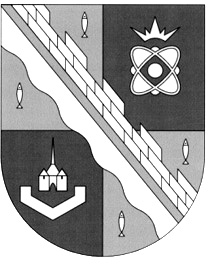                            администрация МУНИЦИПАЛЬНОГО ОБРАЗОВАНИЯ                                             СОСНОВОБОРСКИЙ ГОРОДСКОЙ ОКРУГ  ЛЕНИНГРАДСКОЙ ОБЛАСТИ                             постановление                                                      от 16/06/2022 № 1247О предоставлении грантов в форме субсидийобщественным объединениям в муниципальном образовании Сосновоборский городской округ Ленинградской областиВ соответствии с постановлением администрации Сосновоборского городского округа от 26.01.2021 № 83 «Об утверждении Положения о порядке предоставления грантов в форме субсидий общественным объединениям в муниципальном образовании Сосновоборский городской округ Ленинградской области», на основании протокола заседания конкурсной комиссии по предоставлению грантов в форме субсидий общественным объединениям в муниципальном образовании Сосновоборский городской округ Ленинградской области
от 04.06.2022 № 2, администрация Сосновоборского городского округа
п о с т а н о в л я е т:1. Предоставить грант в форме субсидий Санкт – Петербургской региональной организации Общероссийской общественной организации инвалидов «Всероссийское Ордена Трудового Красного Знамени общество слепых» в размере 32 000 рублей 00 копеек.2. Отделу социальных программ администрации (Ефремова Ж.И.) в течение четырнадцати календарных дней, после подписания настоящего постановления, обеспечить заключение соглашения с Грантополучателем социального проекта.3. Централизованной бухгалтерии администрации муниципального образования Сосновоборский городской округ Ленинградской области (Ярушкина А.В.) в течение 10 рабочих дней со дня подписания соглашения с Грантополучателем осуществить перечисление субсидии.4. Общему отделу администрации (Смолкина М.С.) обнародовать настоящее постановление на электронном сайте городской газеты «Маяк».5. Отделу по связям с общественностью (пресс-центр) комитета по общественной безопасности и информации (Бастина Е.А.) разместить настоящее постановление на официальном сайте Сосновоборского городского округа.6. Настоящее постановление вступает в силу со дня официального обнародования.7. Контроль за исполнением настоящего постановления возложить на заместителя главы администрации по социальным вопросам Горшкову Т.В.Глава Сосновоборского  городского округа                                                             М.В.Воронков